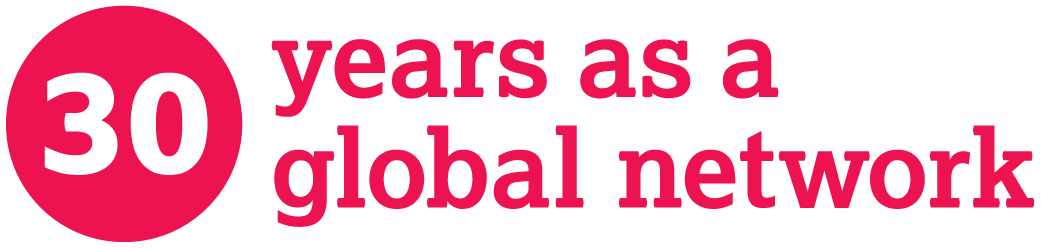 Eastern Europe and Central Asia (EECA) 
Regional Development Centre, Bishkek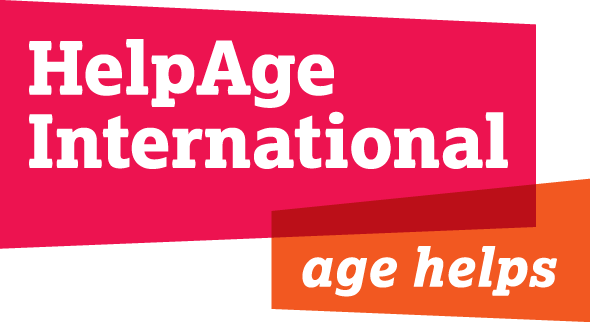 Application for Regional Programme ManagerPlease complete the present form in all its parts and submit it together with your CV in English to marco.aviotti@helpageeeca.org by 22 August 2014. Only shortlisted applicants will be contacted. Incomplete applications, applications not in English or received after the deadline will not be considered.Contact Details2. Person Specifications. Please indicate how you meet each person specification outlined below. Please provide specific examples where appropriate.References. Please indicate two references, one of which must be your most recent employer. Referees will be contacted only in case a provisional job offer is made, and only after having asked you permission to do so.Salary history. Please indicate your three most recent monthly salaries, in KGS.Name and SurnameEmailSkypeTelephoneUniversity graduate, preferably with post graduate qualificationsDemonstrable experience of project development and project managementExperience of developing and writing funding proposals and securing funding Project management experience, including managing budgetsExperience of supporting smaller organizations with project development and managementProven expertise in monitoring, reporting, impact assessment and evaluations   Excellent oral and written communication skills in English and RussianAbility to write complex applications and reports in English languageTraining, coaching and facilitation skillsAbility to network with and influence a wide range of people and organizations, including government structures and NGOsExcellent analytical, planning and management skillsIT user skillsReferee 1 (most recent employer)Name and surnameReferee 1 (most recent employer)PositionReferee 1 (most recent employer)EmployerReferee 1 (most recent employer)Email Referee 1 (most recent employer)TelephoneReferee 2Name and surnameReferee 2PositionReferee 2EmployerReferee 2Email Referee 2TelephoneCurrent or most recent jobPositionCurrent or most recent jobEmployerCurrent or most recent jobFrom-toCurrent or most recent jobMonthly NET Salary in KGSSecond most recent jobPositionSecond most recent jobEmployerSecond most recent jobFrom-toSecond most recent jobMonthly NET Salary in KGSThird most recent jobPositionThird most recent jobEmployerThird most recent jobFrom-toThird most recent jobMonthly NET Salary in KGS